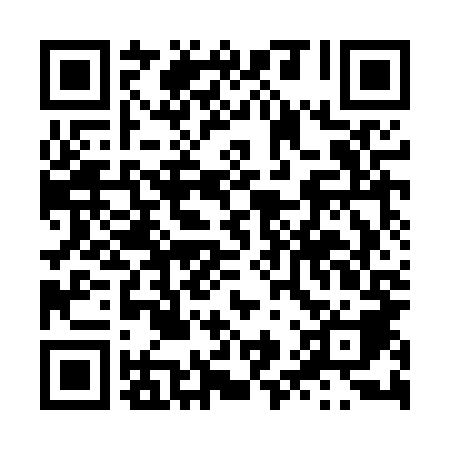 Ramadan times for Ostrowice, PolandMon 11 Mar 2024 - Wed 10 Apr 2024High Latitude Method: Angle Based RulePrayer Calculation Method: Muslim World LeagueAsar Calculation Method: HanafiPrayer times provided by https://www.salahtimes.comDateDayFajrSuhurSunriseDhuhrAsrIftarMaghribIsha11Mon4:224:226:2012:063:555:535:537:4412Tue4:194:196:1712:063:575:555:557:4613Wed4:174:176:1512:053:585:575:577:4814Thu4:144:146:1212:054:005:595:597:5015Fri4:124:126:1012:054:016:016:017:5216Sat4:094:096:0712:054:036:036:037:5417Sun4:064:066:0512:044:056:056:057:5718Mon4:034:036:0312:044:066:076:077:5919Tue4:014:016:0012:044:076:086:088:0120Wed3:583:585:5812:034:096:106:108:0321Thu3:553:555:5512:034:106:126:128:0522Fri3:523:525:5312:034:126:146:148:0723Sat3:493:495:5012:034:136:166:168:1024Sun3:463:465:4812:024:156:186:188:1225Mon3:433:435:4512:024:166:196:198:1426Tue3:403:405:4312:024:186:216:218:1627Wed3:373:375:4112:014:196:236:238:1928Thu3:343:345:3812:014:206:256:258:2129Fri3:313:315:3612:014:226:276:278:2330Sat3:283:285:3312:004:236:296:298:2631Sun4:254:256:311:005:257:307:309:281Mon4:224:226:281:005:267:327:329:312Tue4:194:196:261:005:277:347:349:333Wed4:164:166:2412:595:297:367:369:364Thu4:134:136:2112:595:307:387:389:385Fri4:104:106:1912:595:317:407:409:416Sat4:064:066:1612:585:337:417:419:437Sun4:034:036:1412:585:347:437:439:468Mon4:004:006:1212:585:357:457:459:499Tue3:563:566:0912:585:367:477:479:5110Wed3:533:536:0712:575:387:497:499:54